Зарегистрировано в Минюсте России 26 февраля 2013 г. N 27320МИНИСТЕРСТВО ЗДРАВООХРАНЕНИЯ РОССИЙСКОЙ ФЕДЕРАЦИИПРИКАЗот 9 ноября 2012 г. N 849нОБ УТВЕРЖДЕНИИ СТАНДАРТАСПЕЦИАЛИЗИРОВАННОЙ МЕДИЦИНСКОЙ ПОМОЩИ ДЕТЯМПРИ ГИПОПАРАТИРЕОЗЕВ соответствии со статьей 37 Федерального закона от 21 ноября 2011 г. N 323-ФЗ "Об основах охраны здоровья граждан в Российской Федерации" (Собрание законодательства Российской Федерации, 2011, N 48, ст. 6724; 2012, N 26, ст. 3442, 3446) приказываю:Утвердить стандарт специализированной медицинской помощи детям при гипопаратиреозе согласно приложению.МинистрВ.И.СКВОРЦОВАПриложениек приказу Министерства здравоохраненияРоссийской Федерацииот 9 ноября 2012 г. N 849нСТАНДАРТСПЕЦИАЛИЗИРОВАННОЙ МЕДИЦИНСКОЙ ПОМОЩИ ДЕТЯМПРИ ГИПОПАРАТИРЕОЗЕКатегория возрастная: детиПол: любойФаза: любаяСтадия: любаяОсложнения: вне зависимости от осложненийВид медицинской помощи: специализированная медицинская помощьУсловия оказания медицинской помощи: стационарно, в дневном стационареФорма оказания медицинской помощи: плановаяСредние сроки лечения (количество дней): 14Код по МКБ X <*>Нозологические единицы                            E20    Гипопаратиреоз                            E20.0  Идиопатический гипопаратиреоз                            E20.1  Псевдогипопаратиреоз                            E20.8  Другие формы гипопаратиреоза                            E20.9  Гипопаратиреоз неуточненный                            E31    Полигландулярная дисфункция                            E31.0  Аутоиммунная полигландулярная                                   недостаточность                            E31.9  Полигландулярная дисфункция неуточненная                            E89.2  Гипопаратироидизм, возникший после                                   медицинских процедур1. Медицинские мероприятия для диагностики заболевания, состояния--------------------------------<1> Вероятность предоставления медицинских услуг или назначения лекарственных препаратов для медицинского применения (медицинских изделий), включенных в стандарт медицинской помощи, которая может принимать значения от 0 до 1, где 1 означает, что данное мероприятие проводится 100% пациентов, соответствующих данной модели, а цифры менее 1 - указанному в стандарте медицинской помощи проценту пациентов, имеющих соответствующие медицинские показания.2. Медицинские услуги для лечения заболевания, состояния и контроля за лечением3. Перечень лекарственных препаратов для медицинского применения, зарегистрированных на территории Российской Федерации, с указанием средних суточных и курсовых доз4. Виды лечебного питания, включая специализированные продукты лечебного питания--------------------------------<*> Международная статистическая классификация болезней и проблем, связанных со здоровьем, X пересмотра.<**> Международное непатентованное или химическое наименование лекарственного препарата, а в случаях их отсутствия - торговое наименование лекарственного препарата.<***> Средняя суточная доза.<****> Средняя курсовая доза.Примечания:1. Лекарственные препараты для медицинского применения, зарегистрированные на территории Российской Федерации, назначаются в соответствии с инструкцией по применению лекарственного препарата для медицинского применения и фармакотерапевтической группой по анатомо-терапевтическо-химической классификации, рекомендованной Всемирной организацией здравоохранения, а также с учетом способа введения и применения лекарственного препарата. При назначении лекарственных препаратов для медицинского применения детям доза определяется с учетом массы тела, возраста в соответствии с инструкцией по применению лекарственного препарата для медицинского применения.2. Назначение и применение лекарственных препаратов для медицинского применения, медицинских изделий и специализированных продуктов лечебного питания, не входящих в стандарт медицинской помощи, допускаются в случае наличия медицинских показаний (индивидуальной непереносимости, по жизненным показаниям) по решению врачебной комиссии (часть 5 статьи 37 Федерального закона от 21 ноября 2011 г. N 323-ФЗ "Об основах охраны здоровья граждан в Российской Федерации" (Собрание законодательства Российской Федерации, 2011, N 48, ст. 6724; 2012, N 26, ст. 3442, 3446)).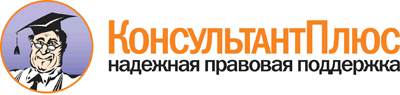  Приказ Минздрава России от 09.11.2012 N 849н
"Об утверждении стандарта специализированной медицинской помощи детям при гипопаратиреозе"
(Зарегистрировано в Минюсте России 26.02.2013 N 27320) Документ предоставлен КонсультантПлюс

www.consultant.ru 

Дата сохранения: 21.07.2017 
 Прием (осмотр, консультация) врача-специалиста                           Прием (осмотр, консультация) врача-специалиста                           Прием (осмотр, консультация) врача-специалиста                           Прием (осмотр, консультация) врача-специалиста                                Код       медицинской      услуги     Наименование медицинской            услуги            Усредненный     показатель      частоты     предоставления <1> Усредненный    показатель    кратности     применения  B01.001.001   Прием (осмотр,             консультация) врача-       акушера-гинеколога         первичный                  0,5            1             B01.006.001   Прием (осмотр,             консультация) врача-       генетика первичный         0,5            1             B01.015.003   Прием (осмотр,             консультация) врача-       детского кардиолога        первичный                  0,7            1             B01.029.001   Прием (осмотр,             консультация) врача-       офтальмолога первичный     1              1             B01.055.001   Прием (осмотр,             консультация) врача-       фтизиатра первичный        0,05           1             B01.058.003   Прием (осмотр,             консультация) врача-       детского эндокринолога     первичный                  1              1             Лабораторные методы исследования                                         Лабораторные методы исследования                                         Лабораторные методы исследования                                         Лабораторные методы исследования                                              Код       медицинской      услуги     Наименование медицинской            услуги            Усредненный     показатель      частоты     предоставления  Усредненный    показатель    кратности     применения  A09.05.007    Исследование уровня железа сыворотки крови            0,3            1             A09.05.008    Исследование уровня        трансферрина сыворотки     крови                      0,3            1             A09.05.032    Исследование уровня общего кальция в крови            1              2             A09.05.033    Исследование уровня        неорганического фосфора в  крови                      1              2             A09.05.045    Исследование уровня амилазыв крови                    0,25           2             A09.05.046    Исследование уровня        щелочной фосфатазы в крови 1              1             A09.05.056    Исследование уровня        инсулина плазмы крови      0,2            1             A09.05.058    Исследование уровня        паратиреоидного гормона в  крови                      1              1             A09.05.063    Исследование уровня        свободного тироксина (T4)  сыворотки крови            0,5            1             A09.05.065    Исследование тиреотропина  сыворотки крови            0,5            1             A09.05.066    Исследование уровня        соматотропного гормона в   крови                      0,2            6             A09.05.067    Исследование уровня        адренокортикотропного      гормона в крови            0,8            1             A09.05.078    Исследование уровня общего тестостерона в крови       0,25           1             A09.05.083    Исследование уровня        гликированного гемоглобина в крови                    0,1            1             A09.05.087    Исследование уровня        пролактина в крови         0,1            1             A09.05.121    Исследование уровня ренина в крови                    0,3            1             A09.05.131    Исследование уровня        лютеинизирующего гормона в сыворотке крови            0,5            1             A09.05.132    Исследование уровня        фолликулостимулирующего    гормона в сыворотке крови  0,5            1             A09.05.135    Исследование уровня общего кортизола в крови          0,5            3             A09.05.154    Исследование уровня общего эстрадиола в крови         0,25           1             A09.05.204    Исследование уровня        инсулиноподобного ростовогофактора I в крови          0,2            1             A09.05.206    Исследование уровня        ионизированного кальция в  крови                      0,5            2             A09.28.012    Исследование уровня кальцияв моче                     0,5            1             A09.28.026    Исследование уровня фосфорав моче                     0,5            1             A09.28.035    Исследование уровня        свободного кортизола в моче0,3            1             A12.05.056    Идентификация генов        0,9            1             A12.06.018    Исследование антител к     ткани щитовидной железы в  крови                      0,5            1             A12.06.020    Исследование антител к     антигенам островков клеток поджелудочной железы в     крови                      0,5            1             B03.016.003   Общий (клинический) анализ крови развернутый          1              1             B03.016.004   Анализ крови биохимический общетерапевтический        1              1             B03.016.005   Анализ крови по оценке     нарушений липидного обмена биохимический              1              1             B03.016.006   Анализ мочи общий          1              1             Инструментальные методы исследования                                     Инструментальные методы исследования                                     Инструментальные методы исследования                                     Инструментальные методы исследования                                          Код       медицинской      услуги     Наименование медицинской            услуги            Усредненный     показатель      частоты     предоставления  Усредненный    показатель    кратности     применения  A04.14.002.001Ультразвуковое исследованиежелчного пузыря с          определением его           сократимости               0,2            1             A04.20.001    Ультразвуковое исследованиематки и придатков          трансабдоминальное         0,1            1             A04.20.001.001Ультразвуковое исследованиематки и придатков          трансвагинальное           0,05           1             A04.22.001    Ультразвуковое исследованиещитовидной железы и        паращитовидных желез       1              1             A04.22.002    Ультразвуковое исследованиенадпочечников              0,1            1             A04.28.003    Ультразвуковое исследованиеорганов мошонки            0,1            1             A04.30.003    Ультразвуковое исследованиезабрюшинного пространства  0,5            1             A05.10.006    Регистрация                электрокардиограммы        1              1             A06.23.004.002Компьютерная томография    головы спиральная с        контрастированием          0,5            1             Прием (осмотр, консультация) и наблюдение врача-специалиста              Прием (осмотр, консультация) и наблюдение врача-специалиста              Прием (осмотр, консультация) и наблюдение врача-специалиста              Прием (осмотр, консультация) и наблюдение врача-специалиста                   Код       медицинской      услуги     Наименование медицинской            услуги             Усредненный    показатель       частоты    предоставления  Усредненный    показатель    кратности     применения  B01.058.005   Ежедневный осмотр врачом-  детским эндокринологом с   наблюдением и уходом       среднего и младшего        медицинского персонала в   отделении стационара       1              13            Наблюдение и уход за пациентом медицинскими работниками со средним       (начальным) профессиональным образованием                                Наблюдение и уход за пациентом медицинскими работниками со средним       (начальным) профессиональным образованием                                Наблюдение и уход за пациентом медицинскими работниками со средним       (начальным) профессиональным образованием                                Наблюдение и уход за пациентом медицинскими работниками со средним       (начальным) профессиональным образованием                                     Код       медицинской      услуги     Наименование медицинской            услуги             Усредненный    показатель       частоты    предоставления  Усредненный    показатель    кратности     применения  A02.01.001    Измерение массы тела       1              2             A02.03.005    Измерение роста            1              2             A11.12.002    Катетеризация кубитальной  и других периферических    вен                        0,1            2             A11.12.003    Внутривенное введение      лекарственных препаратов   0,1            10            Лабораторные методы исследования                                         Лабораторные методы исследования                                         Лабораторные методы исследования                                         Лабораторные методы исследования                                              Код       медицинской      услуги     Наименование медицинской            услуги             Усредненный    показатель       частоты    предоставления  Усредненный    показатель    кратности     применения  A09.05.032    Исследование уровня общего кальция в крови            1              7             A09.05.033    Исследование уровня        неорганического фосфора в  крови                      1              2             A09.05.046    Исследование уровня        щелочной фосфатазы в крови 1              2             A09.05.127    Исследование уровня общего магния в сыворотке крови   0,9            1             A09.05.206    Исследование уровня        ионизированного кальция в  крови                      0,5            7             A09.28.012    Исследование уровня        кальция в моче             0,5            1             B03.016.003   Общий (клинический) анализ крови развернутый          1              1             B03.016.006   Анализ мочи общий          1              1             Инструментальные методы исследования                                     Инструментальные методы исследования                                     Инструментальные методы исследования                                     Инструментальные методы исследования                                          Код       медицинской      услуги     Наименование медицинской            услуги             Усредненный    показатель       частоты    предоставления  Усредненный    показатель    кратности     применения  A03.16.001    Эзофагогастродуоденоскопия 0,05           1             A04.10.002    Эхокардиография            0,1            1             A04.14.001    Ультразвуковое             исследование печени        0,2            1             A04.14.002.001Ультразвуковое             исследование желчного      пузыря с определением его  сократимости               0,2            1             A04.15.001    Ультразвуковое             исследование поджелудочной железы                     0,2            1             A04.20.001    Ультразвуковое             исследование матки и       придатков                  трансабдоминальное         0,1            1             A04.20.001.001Ультразвуковое             исследование матки и       придатков трансвагинальное 0,05           1             A04.22.001    Ультразвуковое             исследование щитовидной    железы и паращитовидных    желез                      0,2            1             A04.22.002    Ультразвуковое             исследование надпочечников 0,1            1             A04.28.003    Ультразвуковое             исследование органов       мошонки                    0,1            1             A05.10.006    Регистрация                электрокардиограммы        1              1             A05.23.009.001Магнитно-резонансная       томография головного мозга с контрастированием        0,1            1             A06.09.005.001Спиральная компьютерная    томография грудной полости 0,1            1             A06.09.005.002Компьютерная томография    органов грудной полости с  внутривенным болюсным      контрастированием          0,1            1             A06.09.007.002Рентгенография легких      цифровая                   0,3            1             A06.30.005.003Компьютерная томография    органов брюшной полости с  внутривенным болюсным      контрастированием          0,1            1             A06.30.007    Компьютерная томография    забрюшинного пространства  0,1            1             A06.30.007.001Спиральная компьютерная    томография забрюшинного    пространства               0,1            1             A06.30.007.002Компьютерная томография    забрюшинного пространства  с внутривенным болюсным    контрастированием          0,05           1             A26.01.010    Микологическое             исследование соскоба с     кожи на грибы рода кандида (Candida spp.)             0,3            1             A26.07.006    Микологическое             исследование соскоба       полости рта на грибы рода  кандида (Candida spp.)     0,3            1             A26.08.009    Микологическое             исследование носоглоточных смывов на грибы рода       кандида (Candida spp.)     0,3            1             Немедикаментозные методы профилактики, лечения и медицинской реабилитацииНемедикаментозные методы профилактики, лечения и медицинской реабилитацииНемедикаментозные методы профилактики, лечения и медицинской реабилитацииНемедикаментозные методы профилактики, лечения и медицинской реабилитации     Код       медицинской      услуги     Наименование медицинской            услуги             Усредненный    показатель       частоты    предоставления  Усредненный    показатель    кратности     применения  A13.29.003    Психологическая адаптация  1              1             A25.22.002    Назначение диетической     терапии при заболеваниях   желез внутренней секреции  1              1             A25.22.003    Назначение лечебно-        оздоровительного режима    при заболеваниях желез     внутренней секреции        1              1              Код      Анатомо-      терапевтическо-      химическая      классификация     Наименование   лекарственного  препарата <**>   Усредненный      показатель         частоты      предоставления   Единицы измерения ССД  <***> СКД  <****>A11CCВитамин D и его   аналоги           1                Альфакальцидол  мг       0,00250,035 A12AAПрепараты кальция 1                Кальция глюконатмг       2000  28000 Кальция глюконатмг       2000  10000 Наименование вида лечебного          питания            Усредненный показатель частоты            предоставления          КоличествоОсновной вариант           стандартной диеты          1                                 14        